Г Л А В А   А Д М И Н И С Т Р А Ц И И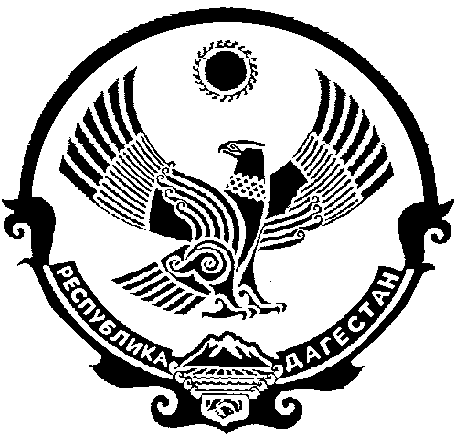 М У Н И Ц И П А Л Ь Н О Г О     РА Й О Н А«ЛЕВАШИНСКИЙ РАЙОН» РЕСПУБЛИКИ ДАГЕСТАН                     П  О  С  Т  А  Н  О  В  Л  Е  Н  И  Е  № 34от 2 марта 2023 годас. ЛевашиОб утверждении порядка отнесения земель к землям особо охраняемых территорий местного значения, использования и охраны земель особо охраняемых территорий местного значения МР «Левашинский район»В соответствии со статьей 94 Земельного кодекса Российской Федерации                 п о с т а н о в л я ю:1. Утвердить порядок отнесения земель к землям особо охраняемых территорий местного значения, использования и охраны земель особо охраняемых территорий местного значения муниципального района «Левашинский район» согласно приложению.2.   Настоящее постановление вступает в силу с момента подписания и подлежит размещению на официальном сайте Администрации в социальной сети интернет.3.  Контроль за исполнением настоящего постановления возложить на заместителя главы Администрации МР «Левашинский район» Ибрагимова Г.И.  Глава Администрации муниципального района                                                    Халалмагомедов М.А.Приложение к постановлению главы Администрации МР «Левашинский район»от 2 марта 2023 г. №34Порядок отнесения земель к землям особо охраняемых территорий местного значения, их использования и охраныГлава 1. Общие положения           1. Настоящий Порядок отнесения земель к землям особо охраняемых территорий местного значения, их использования и охраны (далее - Порядок) разработан в целях обеспечения сохранности земель особо охраняемых территорий в соответствии с  Земельным кодексом Российской Федерации, Федеральным законом от 06.10.2003  № 131-ФЗ «Об общих принципах организации местного самоуправления в Российской Федерации», Федеральным законом  от 14.03.1995    № 33-ФЗ «Об особо охраняемых природных территориях», Уставом муниципального района «Левашинский район» Республики Дагестан.Настоящий Порядок регулирует отношения в области отнесения земель, расположенных на территории муниципального района «Левашинский район», к землям особо охраняемых территорий местного значения, создания особо охраняемых территорий местного значения, использования и охраны земель данной категории. 2. К землям особо охраняемых территорий относятся земли, которые имеют особое природоохранное, научное, историко-культурное, эстетическое, рекреационное, оздоровительное и иное ценное значение, которые изъяты в соответствии с постановлениями федеральных органов государственной власти, органов государственной власти субъектов Российской Федерации или решениями органов местного самоуправления полностью или частично из хозяйственного использования и оборота и для которых установлен особый правовой режим.            3.  К землям особо охраняемых территорий местного значения (далее) – земли особо охраняемых территорий) относятся: а)земли особо охраняемых природных территорий;
            б) земли природоохранного назначения;            в) земли рекреационного назначения;            г) земли историко-культурного назначения;            д) особо ценные земли.         4.  К землям особо охраняемых природных территорий относятся  земли государственных природных заповедников, в том числе биосферных, государственных природных заказников, памятников природы, национальных парков, природных парков, дендрологических парков, ботанических садов.        5. К землям природоохранного назначения относятся земли, занятые защитными лесами, предусмотренными лесным законодательством (за исключением защитных лесов, расположенных на землях лесного фонда, землях особо охраняемых территорий), иные земли, выполняющие природоохранные функции. 6. К землям рекреационного назначения относятся земли, предназначенные и используемые для организации отдыха, туризма, физкультурно-оздоровительной и спортивной деятельности граждан.В состав земель рекреационного назначения входят земельные участки, на которых находятся дома отдыха, пансионаты, кемпинги, объекты физической культуры и спорта, туристические базы, стационарные и палаточные туристско-оздоровительные лагеря, дома рыболова и охотника, детские туристические станции, туристские парки, лесопарки, учебно-туристические тропы, трассы, детские и спортивные лагеря, другие аналогичные объекты. 7. К землям историко-культурного назначения относятся земли объектов культурного наследия народов Российской Федерации (памятники истории и культуры), в том числе объектов археологического наследия, достопримечательных мест, в том числе мест бытования исторических промыслов, производств и ремесел, военных и гражданских захоронений.8.  К особо ценным землям относятся земли, в пределах которых имеются природные объекты и объекты культурного наследия, представляющие особую научную, историко-культурную ценность.9.   Земельные участки, на которых находятся объекты, не являющиеся памятниками истории и культуры, но расположенные в границах зон охраны памятников истории и культуры, используются в соответствии с градостроительными регламентами, установленными с учетом требований охраны памятников истории и культуры.Глава 2. Порядок отнесения земель к землям особо охраняемых территорий        1.  Инициатива отнесения земель к землям особо охраняемых территорий и создания на них особо охраняемой территории (далее - инициатива) может исходить от:         а) граждан, а также юридических лиц, в том числе общественных и религиозных объединений;         б) органов местного самоуправления и их должностных лиц, а также органов государственной власти и их должностных лиц.          2. Инициатива оформляется субъектами, указанными в пункте 1 настоящего Порядка, в виде письменного обращения в Администрацию МР «Левашинский район»  (далее - обращение), которое направляется на имя главы муниципального района  (далее - Глава).          3.К обращению прилагаются:          а) пояснительная записка о возможности создания особо охраняемой территории, содержащая обоснование природоохранной, научной, историко-культурной, рекреационной либо иной, в зависимости от планируемого назначения, ценности территории, на которой планируется создание особо охраняемой территории;          б) схема размещения планируемой особо охраняемой территории с указанием ее планируемой площади, кадастровых номеров земельных участков, входящих в состав планируемой особо охраняемой территории;
         в) положительное заключение государственной историко-культурной экспертизы (в случае если земельные участки расположены в границах зон охраны объектов культурного наследия местного (муниципального) значения).
          4. В случае необходимости получения дополнительной информации и документов для рассмотрения обращения, Администрация муниципального района  (далее - Администрация) осуществляет межведомственное информационное взаимодействие и направляет соответствующие межведомственные запросы в уполномоченные органы и организации в соответствии с Федеральным законом от 27 июля 2010 года № 210-ФЗ «Об организации предоставления государственных и муниципальных услуг».
          5. Администрация рассматривает поступившее обращение в порядке и в сроки, установленные федеральными законами и законами Республики Дагестан для рассмотрения обращений.          6. В целях рассмотрения обращений Администрацией создается постоянная комиссия по рассмотрению обращений об отнесении земель к землям особо охраняемых территорий и создания на них особо охраняемой территории (далее - комиссия). Комиссия образуется постановлением главы  Администрации в составе не менее 7 человек. Положение о комиссии утверждается главой Администрации района.  В состав комиссии включаются представители администрации (1/3 от состава комиссии), депутаты Собраниея МР «Левашинский район»  (1/3 от состава комиссии), а также специалисты иных организаций в области землепользования, охраны окружающей среды и природопользования, архитектуры и градостроительства (1/3 от состава комиссии).
       7. Комиссия рассматривает поступившее обращение с учетом документов территориального планирования Левашинского района, с учетом фактического использования земель, на территории которых планируется создание особо охраняемой территории, а также с учетом экологических, градостроительных и иных условий использования земель и земельных участков, на которых планируется создание особо охраняемой территории.            8. Комиссия по результатам рассмотрения обращения принимает одно из следующих решений:           а) рекомендовать главе отнести земли (земельный участок) к землям особо охраняемых территорий и создать особо охраняемую территорию; 
         б) рекомендовать главе отказать в отнесении земель (земельного участка) к землям особо охраняемых территорий и создании особо охраняемой территории.            9. С учетом решения, принятого комиссией, администрация района готовит постановление об:а) отнесении земель (земельного участка) к землям особо охраняемых территорий и создании на них особо охраняемой территории;
            б) отказе в отнесении земель (земельного участка) к землям особо охраняемых территорий и создании на них особо охраняемой территории.
           В случае отказа в отнесении земель (земельного участка) к землям особо охраняемых территорий и создании на них особо охраняемой территории администрацией  направляется мотивированное обоснование отказа инициатору обращения.           10. Основаниями для отказа в отнесении земель (земельного участка) к землям особо охраняемых территорий и создании на них особо охраняемой территории являются случаи, когда:а) отнесение земель (земельного участка) к землям особо охраняемых территорий и создание на них особо охраняемой территории противоречит действующему законодательству, в том числе документам территориального планирования муниципального района, экологическим, градостроительным условиям использования земель и земельных участков, на которых планируется создание особо охраняемой территории;б) представлены недостоверные или неполные сведения в обращении или документах.          11. Правовой режим особо охраняемой территории устанавливается Положением об особо охраняемой территории, которое утверждается постановлением главы Администрации МР «Левашинский район»  и содержит следующие сведения:а) наименование особо охраняемой территории, ее назначение, цели и задачи ее образования;б) характеристики местоположения особо охраняемой территории (расположение относительно естественных и искусственных объектов, рельеф территории);в)площадь особо охраняемой территории;г) кадастровые номера земельных участков, входящих в состав особо охраняемой территории;д) ограничения хозяйственной деятельности в соответствии с назначением особо охраняемой территории;е) режим особой охраны с учетом требований действующего законодательства; ж) допустимые виды использования земельных участков на особо охраняемой территории в соответствии с действующим законодательством;з) порядок управления, финансирования и функционирования особо охраняемой территории.          12. Постановление главы Администрации МР «Левашинский район» об отнесении земель (земельного участка) к землям особо охраняемых территорий и создания на них особо охраняемой территории подлежит официальному опубликованию в порядке, предусмотренном Уставом МР «Левашинский район».          13. В случае создания в сельском поселении  особо охраняемой природной территории копия постановления главы Администрации МР «Левашинский район»  об отнесении земель (земельного участка) к землям особо охраняемых территорий и создания на них особо охраняемой природной территории, а также копия Положения о данной территории в течение 10 рабочих дней со дня принятия направляются ФГБУ «Федеральная кадастровая палата Федеральной службы государственной регистрации, кадастра и картографии».Глава 3. Порядок использования и охраны земель особо охраняемых территорий
         1. В границах созданной особо охраняемой территории могут предоставляться земельные участки в соответствии с ее назначением гражданам и юридическим лицам в аренду, постоянное (бессрочное) пользование, безвозмездное срочное пользование в соответствии с действующим земельным законодательством.Предоставление земельных участков в границах особо охраняемых территорий гражданам и юридическим лицам в собственность не допускается.
        2. Распоряжение земельными участками, государственная собственность на которые не разграничена, осуществляется в соответствии с действующим законодательством.
       3. Охрана земель особо охраняемых территорий осуществляется в соответствии с требованиями действующего законодательства и включает: а) соблюдение правового режима использования особо охраняемой территории;б) наблюдение за состоянием земель особо охраняемых территорий (мониторинг); в) контроль за использованием земель особо охраняемых территорий, в том числе муниципальный земельный контроль и общественный земельный контроль;г) поддержание земель особо охраняемых территорий в состоянии, соответствующем их назначению;д) осуществление природоохранных мероприятий;е) принятие и реализацию муниципальных программ использования и охраны земель особо охраняемых территорий; ж) санитарную охрану земель особо охраняемых территорий от загрязнения и захламления отходами производства и потребления;  з) иные мероприятия, указанные в статье 13 Земельного кодекса Российской Федерации. 4. Управление, организацию охраны земель особо охраняемых территорий, включая контроль за состоянием земель особо охраняемых территорий, а также контроль за осуществлением всех видов деятельности, оказывающих или способных оказать воздействие на природные объекты и комплексы земель особо охраняемых территорий, осуществляет Администрация.